KEMENTRIAN PENDIDIKAN NASIONAL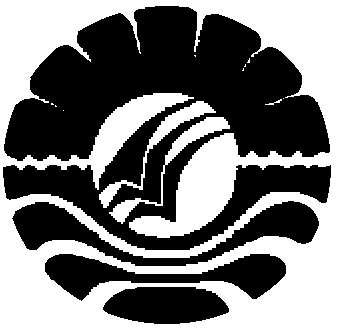 UNIVERSITAS NEGERI MAKASSARFAKULTAS ILMU PENDIDIKANJalan Tamalate I Tidung Makassar 90222Telp. 883076-Fakx. (0411) 884457Laman: www.unm.ac.idPERSETUJUAN PEMBIMBINGJudul	:	PENERAPAN METODE BERCERITA DALAM MENINGKATKAN 
 		KEMAMPUAN BERBAHASA LISAN ANAK DI TAMAN KANAK-KANAK 
 		DHARMA WANITA SAMATURUE KABUPATEN SOPPENG.Atas nama saudari :N a m a        	: WIDYASTUTIN  I  M           	: 074 924 164Prodi           	: Pendidikan Guru Anak Usia DiniFakultas	: Ilmu PendidikanSetelah diteliti dan diperiksa dinyatakan memenuhi syarat untuk diajukan.Makassar,  Mei  2012Menyetujui,Pembimbing I							Pembimbing IIDra. Kartini Marzuki, M.Si					           Azizah Amal, S.S,M.PdNIP:19690322 199403 2003					           NIP: 19790326 2006042 001Mengetahui,Ketua prodi PGPAUD FIP UNMDra. Sri Sofiani, M.PdNIP. 19530202 198010 2 001